«СОГЛАСОВАНО»	«УТВЕРЖДЕНО»Распоряжение Министерства	Приказ Министерстваземельных и имущественных	по делам молодежи и спортуГОСУДАРСТВЕННОГО АВТОНОМНОГО УЧРЕЖДЕНИЯ
ДОПОЛНИТЕЛЬНОГО ОБРАЗОВАНИЯ
«ЦЕНТРАЛЬНАЯ СПЕЦИАЛИЗИРОВАННАЯ ДЕТСКО-
ЮНОШЕСКАЯ ШАХМАТНАЯ ШКОЛА ОЛИМПИЙСКОГО РЕЗЕРВАИМЕНИ Р.Г.НЕЖМЕТДИНОВА»МИНИСТЕРСТВА ПО ДЕЛАМ МОЛОДЕЖИ И СПОРТУ
РЕСПУБЛИКИ ТАТАРСТАН(в новой редакции)*Казань, 2016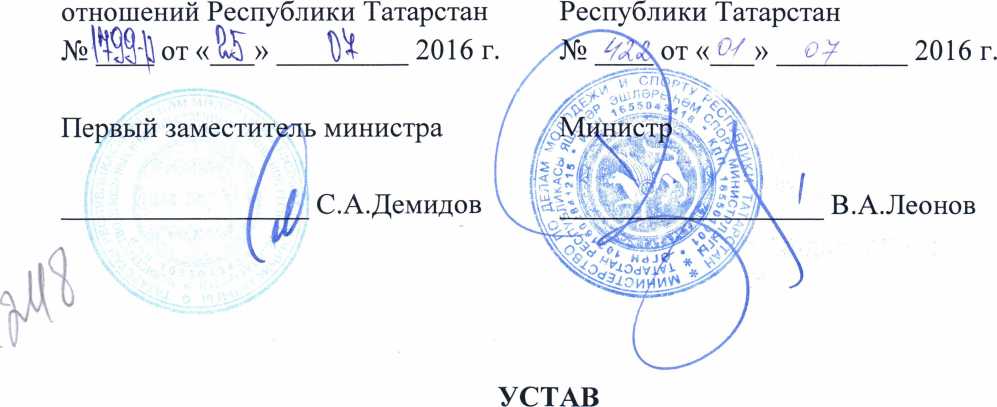 ОБЩИЕ ПОЛОЖЕНИЯГ осударственное автономное учреждение дополнительного образования «Центральная специализированная детско-юношеская шахматная школа олимпийского резерва имени Р.Г.Нежметдинова» Министерства по делам молодежи и спорту Республики Татарстан в дальнейшем именуемое «Учреждение», создано в соответствии с Гражданским кодексом Российской Федерации, Федеральным законом «Об автономных учреждениях» и Постановлением Кабинета Министров Республики Татарстан от 31 декабря 2009 № 917 путем изменения типа существующего государственного учреждения дополнительного образования «Центральная специализированная детско-юношеская шахматная школа олимпийского резерва им. Р.Г.Нежметдинова».Официальное наименование Учреждения:- полное наименование: Государственное автономное учреждение дополнительного образования «Центральная специализированная детско- юношеская	шахматная школа олимпийского резерва	имениР.Г.Нежметдинова» Министерства по делам молодежи и спорту Республики Татарстан;сокращенное наименование:	ГАУ ДО «ЦСДЮШШОР им.Р.Г.Нежметдинова» МДМиС РТ.Учредителем Учреждения является Республики Татарстан. Функции и полномочия Учредителя от имени Республики Татарстан осуществляет Министерство по делам молодежи и спорту Республики Татарстан (далее - Учредитель).Собственником имущества Учреждения является Республика Татарстан. Функции и полномочия от имени Республики Татарстан осуществляет Министерство земельных и имущественных отношений Республики Татарстан (далее - Собственник).Учреждение является юридическим лицом с момента государственной регистрации, имеет обособленное имущество, самостоятельный баланс, лицевые счета в финансовом органе, печать со своим наименованием, эмблему, бланки.Учреждение вправе от своего имени приобретать и осуществлять имущественные и неимущественные права, нести обязанности, выступать в качестве истца и ответчика в судах.Учреждение в установленном порядке вправе открывать лицевыесчета.Учреждение отвечает по своим обязательствам всем находящимся у него на праве оперативного управления имуществом, как закрепленным за Учреждением Собственником имущества, так и приобретенным за счет доходов, полученных от приносящей доход деятельности, за исключением особо ценного движимого имущества, закрепленного за Учреждением Собственником или приобретенного Учреждением за счет выделенных ему2Учредителем средств на приобретение такого имущества, а также недвижимого имущества.Республика Татарстан не несет ответственности по обязательствам Учреждения.Учреждение не отвечает по обязательствам Республики Татарстан.Лицензирование, аттестация и государственная аккредитация Учреждения осуществляется в порядке, установленном законодательством Российской Федерации.Учреждение получает право на ведение образовательной деятельности и льготы, установленные законодательством Российской Федерации, со дня выдачи лицензии.Учреждение несет ответственность за выполнение установленных Правительством Российской Федерации мобилизационных заданий, руководствуется законодательством о воинском учете военнообязанных и требованиями местных органов военного управления, выполняет требования действующего законодательства по гражданской обороне.Учреждение обеспечивает защиту сведений, составляющих государственную тайну, в пределах своей компетенции. Ответственность за организацию защиты сведений, составляющих государственную тайну, в Учреждении возлагается на руководителя Учреждения.Место нахождения Учреждения: 420012, Республика Татарстан, г.Казань, ул.Бутлерова, д.7.Учреждение имеет филиалы:«Ровесник», расположенный по адресу:	420126, г.Казань,ул.Адоратского, д.15;«Тетюши», расположенный по адресу:	422370, г.Тетюши,ул.Боголюбова, д.29.ЦЕЛИ, ЗАДАЧИ, ПРЕДМЕТ И ВИДЫ ДЕЯТЕЛЬНОСТИУЧРЕЖДЕНИЯЦелями деятельности Учреждения является развитие физической культуры и массового спорта среди различных групп населения и спортивная подготовка спортсменов высокого класса, способных войти в составы сборных команд Республики Татарстан и Российской Федерации.Задачи Учреждения:привлечение максимально возможного числа занимающихся к систематическим занятиям спортом;воспитание физических, морально-этических и волевых качеств спортсменов;улучшение состояния здоровья занимающихся;повышение уровня физической подготовленности и спортивных результатов спортсменов;зпрофилактика вредных привычек и правонарушений среди молодежи;привлечение к специализированной спортивной подготовке оптимального числа перспективных спортсменов для достижения ими высоких стабильных результатов, позволяющих войти в состав сборных команд России;развитие физической культуры и спорта среди инвалидов и лиц с ограниченными возможностями здоровья.Предметом деятельности Учреждения является деятельность по оказанию услуг, выполнению работ в сфере образования и физической культуры и спорта, направленных на достижение целей создания Учреждения.Основными видами деятельности Учреждения являются «Образование и наука», «Физическая культура и спорт».В соответствии с основными видами деятельности Учреждение в установленном законодательством порядке в рамках государственного задания на оказание государственных услуг (выполнение работ) юридическим и физическим лицам (далее - государственное задание) осуществляет оказание (выполнение) следующих услуг (работ):реализация дополнительных общеобразовательных общеразвивающих и предпрофессиональных программ по видам спорта шахматы, шашки, го;спортивная подготовка по неолимпийским видам спорта: шахматы, шашки, го;обеспечение участия лиц, проходящих спортивную подготовку, в международных соревнованиях;обеспечение участия лиц, проходящих спортивную подготовку, в спортивных соревнованиях;обеспечение участия спортивных сборных команд в спортивных соревнованиях;организация и проведение спортивно-оздоровительного этапа.Кроме осуществления деятельности на основании государственного задания, Учреждение по своему усмотрению вправе выполнять работы, оказывать услуги, относящиеся к его основной деятельности, для граждан и юридических лиц за плату и на одинаковых при оказании однородных услуг условиях в порядке, установленном федеральными законами, в том числе:а)	государственные услуги (работы), названные в п.2.4, при их предоставлении сверх государственного задания;б)	услуги, не входящие в перечень государственных услуг, являющиеся дополнительными к государственным услугам, в пределах основных видов деятельности:оказание платных образовательных услуг на основании договоров на оказание данных услуг, заключаемых Учреждением с физическими и юридическими лицами;оказание услуг по спортивной подготовке на основании договоров на4оказание данных услуг, заключаемых Учреждением с физическими и юридическими лицами;организация и проведение физкультурных мероприятий и спортивных мероприятий;оказание информационных и консультационных услуг физическим и юридическим лицам в установленной сфере деятельности;организация и проведение конференций, семинаров и практикумов в установленной сфере деятельности.Учреждение может осуществлять предпринимательскую и иную приносящую доход деятельность лишь постольку, поскольку это служит достижению цели, ради которой оно создано и соответствует указанной цели.В рамках осуществления основных видов деятельности Учреждение реализует следующие функции:Разработка, утверждение и реализация дополнительных общеобразовательных общеразвивающих и предпрофессиональных программ в области физической культуры и спорта по видам спорта шахматы, шашки, го на этапах подготовки.Разработка, утверждение и реализация программ спортивной подготовки по видам спорта шахматы, шашки, го на этапах подготовки.Разработка и утверждение рабочих программ, учебных планов, календарных учебных графиков, иных компонентов, а также оценочных и методических материалов.Разработка и утверждение индивидуальных планов подготовки спортсменов.Реализация мероприятий, включенных в Единый календарный план физкультурных и спортивных мероприятий Российской Федерации и Республики Татарстан.Проведение занятий по физической культуре и спорту.Государственное задание для Учреждения формируется и утверждается Учредителем в установленном порядке в соответствии с предусмотренными Уставом Учреждения основными видами деятельности Учреждения.ПРАВА И ОБЯЗАННОСТИ УЧРЕЖДЕНИЯ Учреждение в порядке, установленном законодательством Российской Федерации и Республики Татарстан, имеет право:Заключать с юридическими и физическими лицами договоры, не противоречащие законодательству Российской Федерации и Республики Татарстан, а также целям, предмету и видам деятельности Учреждения.Определять содержание и конкретные формы своей деятельности в соответствии с законодательством Российской Федерации и Республики Татарстан и целями, определенными настоящим Уставом. Создавать в порядке, установленном законодательством5Российской Федерации и Республики Татарстан, по согласованию с Учредителем, необходимые для осуществления деятельности Учреждения структурные подразделения.Учреждение строит свои отношения с государственными органами, другими предприятиями, учреждениями, организациями и гражданами во всех сферах на основе договоров, соглашений, контрактов.Планировать свою деятельность и определять перспективы развития Учреждения по согласованию с Учредителем.Осуществлять в порядке, установленном законодательством Российской Федерации и Республики Татарстан, международное сотрудничество и вести внешнеэкономическую деятельность в соответствии с законодательством и международными договорами Российской Федерации и Республики Татарстан.Осуществлять материально-техническое обеспечение спортивнойподготовки,	общеразвивающих и предпрофессиональных программдополнительного образования в области физической культуры и спорта, оборудование помещений в соответствии с требованиями федеральных стандартов спортивной подготовки и федеральными государственными требованиями.Проводить самообследование, обеспечивать функционирование внутренней системы оценки качества спортивной подготовки и реализации программ дополнительного образования в области физической культуры и спорта.Организовывать методическую работу, в том числе организовывать и проводить конференции, семинары.Учреждение вправе оказывать населению, предприятиям, учреждениям и организациям платные дополнительные услуги. Платные услуги не могут быть оказаны вместо основной деятельности Учреждения, финансируемой из средств бюджета.Учреждение осуществляет другие права, не противоречащие законодательству Российской Федерации и Республики Татарстан, целям и предмету деятельности Учреждения.Учреждение обязано:Выполнять сформированное и утвержденное Учредителем государственное задание.Принимать меры по созданию безопасных условий труда для работников Учреждения и осуществлению их социальной защиты; обеспечению безопасных условий прохождения спортивной подготовки.Обеспечить открытость и доступность информации о деятельности Учреждения в соответствии с действующим законодательством и соответствующим локальным актом Учреждения.Обеспечить охрану имущества и материальных ценностей в помещениях Учреждения.Обеспечить повышение квалификации работников Учреждения.бОбеспечивать присвоение спортсменам Учреждения спортивных званий и спортивных разрядов в порядке, установленном законодательством Российской Федерации и Республики Татарстан.Соблюдать требования федеральных стандартов спортивной подготовки и федеральных государственных требований.Качественно и в полном объеме обеспечивать прохождение лицом спортивной подготовки и освоение образовательных программ под руководством тренера (тренеров) по выбранному виду спорта в соответствии с реализуемыми программами спортивной подготовки.Осуществлять медицинское обеспечение лиц, проходящих спортивную подготовку.Реализовывать меры по предотвращению допинга в спорте и борьбе с ним, в том числе ежегодно проводить с лицами, проходящими спортивную подготовку, занятия, на которых до них доводятся сведения о последствиях допинга в спорте для здоровья спортсменов, об ответственности за нарушение антидопинговых правил.Знакомить лиц, проходящих спортивную подготовку, с локальными нормативными актами, связанными с осуществлением спортивной подготовки, с антидопинговыми правилами по видам спорта, а также с правилами внутреннего распорядка Учреждения.Направлять лиц, проходящих спортивную подготовку, а также их тренеров, тренеров-преподавателей для участия в спортивных мероприятиях, в том числе в официальных спортивных соревнованиях.Учреждение осуществляет операции с поступающими ему средствами через лицевой счет, открытый в Департаменте Казначейства Министерства финансов Республики Татарстан в порядке, установленном законодательством.Финансовое обеспечение выполнения государственного задания осуществляется в форме субсидии из бюджета Республики Татарстан. В соответствии с Бюджетным кодексом Российской Федерации Учреждению могут быть предоставлены субсидии на иные цели.Учреждение исполняет иные обязанности в соответствии с законодательством Российской Федерации и Республики Татарстан, Уставом Учреждения и локальными нормативными актами Учреждения.Учреждение в пределах своей компетенции в соответствии с законодательством Российской Федерации и Республики Татарстан принимает локальные нормативные акты, содержащие нормы, регулирующие отношения.В Учреждении не допускается создание и деятельность организационных структур политических партий, политических общественных движений, религиозных объединений и организаций, учрежденных указанными объединениями.КОМПЕТЕНЦИЯ УЧРЕДИТЕЛЯ7Учредитель Учреждения в установленном порядке:а)	утверждает Устав Учреждения, а также вносимые в него изменения по согласованию с Собственником;б)	формирует и утверждает государственное задание в соответствии с предусмотренными Уставом Учреждения основными видами деятельности;в)	определяет перечень мероприятий, направленных на развитие Учреждения;г)	рассматривает предложения Руководителя Учреждения о создании или ликвидации филиалов Учреждения, открытии или закрытии его представительств;д)	представляет на рассмотрение Наблюдательного совета Учреждения предложения:о внесении изменений в Устав Учреждения;о создании или ликвидации филиалов Учреждения, открытии или закрытии его представительств;о реорганизации или ликвидации Учреждения;об изъятии имущества, закрепленного за Учреждением на праве оперативного управления;е)	определяет виды и перечень особо ценного движимого имущества, закрепленного за Учреждением Учредителем или приобретенного Учреждением за счет средств, выделенных ему Учредителем на приобретение такого имущества (далее - особо ценное движимое имущество), а также вносит в него изменения;ж)	согласовывает внесение Учреждением денежных средств и иного имущества, за исключением недвижимого и особо ценного движимого имущества, в уставный (складочный) капитал хозяйственных обществ или передачу им такого имущества иным образом в качестве их учредителя или участника;з)	согласовывает внесение Учреждением недвижимого и особо ценного движимого имущества в уставный (складочный) капитал хозяйственных обществ или передачу им такого имущества иным образом в качестве их учредителя или участника при наличии согласия Собственника;и)	вносит Собственнику предложения о закреплении за Учреждением недвижимого имущества и об изъятии данного имущества;к)	представляет в установленном порядке предложение о создании бюджетного или казенного учреждения путем изменения типа Учреждения;л)	назначает руководителя Учреждения и прекращает его полномочия;м)	заключает и прекращает трудовой договор с руководителем Учреждения;н)	принимает решения об одобрении сделки с имуществом Учреждения, в совершении которой имеется заинтересованность, если лица, заинтересованные в ее совершении, составляют большинство в Наблюдательном совете Учреждения, в отношении сделок с недвижимым и8особо ценным движимым имуществом при наличии согласия Собственника;o)	принимает решения об одобрении сделки с недвижимым и особо ценным движимым имуществом Учреждения, в совершении которой имеется заинтересованность, если лица, заинтересованные в ее совершении, составляют большинство в Наблюдательном совете Учреждения, при наличии согласия Собственника;п)	согласовывает совершение Учреждением сделок с недвижимым имуществом и особо ценным движимым имуществом при наличии рекомендаций Наблюдательного совета Учреждения и согласия Собственника;p)	принимает решение об изъятии у Учреждения движимого имущества балансовой стоимостью до 200 тыс. рублей (за исключением автотранспорта) в случае перераспределения имущества между государственными учреждениями Республики Татарстан, между Учреждением и Учредителем;с)	принимает решение о закреплении за Учреждением движимого имущества балансовой стоимостью до 200 тыс. рублей (за исключением автотранспорта) в случае перераспределения имущества между государственными учреждениями Республики Татарстан;т)	решает иные вопросы, предусмотренные Федеральным законом "Об автономных учреждениях".ОРГАНЫ УЧРЕЖДЕНИЯОрганами Учреждения являются Наблюдательный совет Учреждения, Руководитель Учреждения, Общее собрание работников Учреждения, Тренерский совет Учреждения.НАБЛЮДАТЕЛЬНЫЙ СОВЕТ УЧРЕЖДЕНИЯНаблюдательный совет Учреждения (далее - Наблюдательный совет) создается в составе 7 членов. Решение о назначении членов Наблюдательного совета или досрочном прекращении их полномочий принимается Учредителем Учреждения.В состав Наблюдательного совета входят:Представители Учредителя - 2 человека;Представители Собственника - 1 человек;Представители работников Учреждения (на основании решения Общего собрания работников Учреждения, принятого большинством голосов от списочного состава участников собрания) - 2 человека;Кооптированные представители общественности, в том числе лица, имеющие заслуги и достижения в сфере образования и физической культуры и спорта - 2 человека.Срок полномочий Наблюдательного совета составляет 3 года.Одно и то же лицо может быть членом Наблюдательного совета9неограниченное число раз.Членами Наблюдательного совета не могут быть руководитель Учреждения, его заместители, а также лица, имеющие неснятую или непогашенную судимость.Учреждение не вправе выплачивать членам Наблюдательного совета вознаграждение за выполнение ими своих обязанностей, за исключением компенсации документально подтвержденных расходов, непосредственно связанных с участием в работе Наблюдательного совета.Полномочия	члена	Наблюдательного	совета	могут бытьпрекращены досрочно:по просьбе члена Наблюдательного совета;в случае невозможности исполнения членом Наблюдательного совета своих обязанностей по состоянию здоровья или по причине его отсутствия в месте нахождения Учреждения в течение четырех месяцев;в случае привлечения члена Наблюдательного совета к уголовной ответственности.Полномочия	члена	Наблюдательного	совета,	являющегосяпредставителем государственного органа и состоящего с этим органом в трудовых отношениях, могут быть также прекращены досрочно в случае прекращения трудовых отношений.Вакантные места, образовавшиеся в Наблюдательном совете в связи со смертью или с досрочным прекращением полномочий его членов, замещаются на оставшийся срок полномочий Наблюдательного совета.Председатель Наблюдательного совета избирается на срок полномочий Наблюдательного совета членами Наблюдательного совета из их числа простым большинством голосов от общего числа голосов членов Наблюдательного совета.Председатель Наблюдательного совета организует работу Наблюдательного совета, созывает его заседания, председательствует на них и организует ведение протокола.Заместителем председателя Наблюдательного совета избирается старший по возрасту член Наблюдательного совета, за исключением представителей работников Учреждения, простым большинством голосов от общего числа голосов членов Наблюдательного совета.Секретарь Наблюдательного совета избирается на срок полномочий Наблюдательного совета членами Наблюдательного совета простым большинством голосов от общего числа голосов членов Наблюдательного совета.Секретарь Наблюдательного совета отвечает за подготовку заседаний Наблюдательного совета, ведение протокола заседания и достоверность отраженных в нем сведений, а также осуществляет рассылку извещений о месте и сроках проведения заседания. Извещения о проведении заседания и иные материалы должны быть направлены членам Наблюдательного совета не позднее, чем за три дня до проведения заседания.юПредставитель работников Учреждения не может быть избран председателем и заместителем председателя Наблюдательного совета.Наблюдательный совет в любое время вправе переизбрать своего председателя и заместителя председателя.В отсутствие председателя Наблюдательного совета его функции осуществляет заместитель председателя.Вопросы, относящиеся к компетенции Наблюдательного совета, не могут быть переданы на рассмотрение других органов Учреждения.По требованию Наблюдательного совета или любого из его членов руководитель Учреждения обязан в двухнедельный срок представить информацию по вопросам, относящимся к компетенции Наблюдательного совета.К компетенции Наблюдательного совета относится рассмотрение:Предложений Учредителя или руководителя Учреждения о внесении изменений в Устав Учреждения;Предложений Учредителя или руководителя Учреждения о создании и ликвидации филиалов Учреждения, об открытии и о закрытии его представительств;Предложений Учредителя или руководителя Учреждения о реорганизации Учреждения или его ликвидации;Предложений Учредителя или руководителя Учреждения об изъятии имущества, закрепленного за Учреждением на праве оперативного управления;Предложений руководителя Учреждения об участии Учреждения в других юридических лицах, в том числе и о внесении денежных средств и иного имущества в уставный (складочный) капитал других юридических лиц или передаче такого имущества иным образом другим юридическим лицам в качестве учредителя или участника;Проекта плана финансово-хозяйственной деятельности Учреждения;По представлению руководителя Учреждения проектов отчетов о деятельности Учреждения и об использовании его имущества, об исполнении плана его финансово-хозяйственной деятельности, годовой бухгалтерской отчетности Учреждения;Предложений руководителя Учреждения о совершении сделок по распоряжению имуществом, которым в соответствии с Федеральным законом «Об автономных учреждениях» Учреждение не вправе распоряжаться самостоятельно;Предложений руководителя Учреждения о совершении крупных сделок;Предложений руководителя Учреждения о совершении сделок, в совершении которых имеется заинтересованность;Предложений руководителя Учреждения о выборе кредитных организаций, в которых Учреждение может открыть банковские счета;Вопросов проведений аудита годовой бухгалтерской отчетностииУчреждения и утверждения аудиторской организации.По вопросам, указанным в подпунктах 1-5 и 8 пункта 6.20. Устава Учреждения Наблюдательный совет дает рекомендации. Учредитель принимает по этим вопросам решения после рассмотрения рекомендаций Наблюдательного совета.По вопросу, указанному в подпункте 6 пункта 6.20. Устава Учреждения Наблюдательный совет дает заключение, копия которого направляется Учредителю.По вопросу, указанному в подпункте 11 пункта 6.20. Устава Учреждения Наблюдательный совет дает заключение. Руководитель Учреждения принимает по этим вопросам решения после рассмотрения заключений Наблюдательного совета.Документы, представляемые в соответствии с подпунктом 7 пункта 6.20. Устава Учреждения, утверждаются Наблюдательным советом. Копии указанных документов направляются Учредителю.По вопросам, указанным в подпунктах 9, 10 и 12 пункта 6.20. Устава Учреждения Наблюдательный совет принимает решения, обязательные для руководителя Учреждения.Рекомендации и заключения по вопросам, указанным в подпунктах 1-8 и 11 пункта 6.20. Устава Учреждения, даются большинством голосов от общего числа голосов членов Наблюдательного совета.Решения по вопросам, указанным в подпунктах 9 и 12 пункта 6.20. Устава Учреждения, принимаются Наблюдательным советом большинством в две трети голосов от общего числа голосов членов Наблюдательного совета.Решение по вопросу, указанному в подпункте 10 пункта 6.20. Устава Учреждения, принимается Наблюдательным советом в порядке, установленном частями 1 и 2 статьи 17 Федерального закона «Об автономных учреждениях».Заседания Наблюдательного совета проводятся по мере необходимости, но не реже одного раза в квартал.В случаях, не	терпящих отлагательств, заседаниеНаблюдательного совета может быть созвано немедленно без письменного извещения членов Наблюдательного совета.Заседание Наблюдательного совета созывается его председателемпо собственной инициативе,	по требованию Учредителя, членаНаблюдательного совета или руководителя Учреждения.В заседании Наблюдательного совета вправе участвовать руководитель Учреждения. Иные приглашенные председателем Наблюдательного совета лица могут участвовать в заседании, если против их присутствия не возражает более чем одна треть от общего числа членов Наблюдательного совета.Заседание Наблюдательного совета является правомочным, если все члены Наблюдательного совета извещены о времени и месте его12проведения и на заседании присутствуют более половины членов Наблюдательного совета. Передача членом Наблюдательного совета своего голоса другому лицу не допускается.В случае отсутствия по уважительной причине на заседании Наблюдательного совета члена Наблюдательного совета, его мнение может быть представлено в письменной форме и учтено Наблюдательным советом в ходе проведения заседания при определении наличия кворума и результатов голосования, а также при принятии решений Наблюдательным советом путем проведения заочного голосования. Указанный в настоящем пункте порядок не может применяться при принятии решений по вопросам, указанным в подпунктах 9 и 10 пункта 6.20. Устава Учреждения.Каждый член Наблюдательного совета имеет право при голосовании один голос. В случае равенства голосов решающим является голос председателя Наблюдательного совета.Первое заседание Наблюдательного совета созывается в трехдневный срок после создания Учреждения по требованию Учредителя. Первое Заседание нового состава Наблюдательного совета созывается в трехдневный срок после его избрания по требованию Учредителя. До избрания председателя Наблюдательного совета на таком заседании председательствует старший по возрасту член Наблюдательного совета, за исключением представителя работников Учреждения.РУКОВОДИТЕЛЬ УЧРЕЖДЕНИЯРуководитель Учреждения (далее - Директор) осуществляет свою деятельность на основании заключенного с Учредителем трудового договора, в котором определены права, обязанности, ответственность Директора, условия оплаты его труда, срок договора, условия освобождения от занимаемой должности.Директор осуществляет текущее руководство деятельностью Учреждения и подотчетен в своей деятельности Учредителю.Директор действует от имени Учреждения без доверенности, представляет его интересы на территории Республики Татарстан и за ее пределами, в том числе:в соответствии с федеральными законами заключает гражданско- правовые и трудовые договоры от имени Учреждения, утверждает структуру и/или штатное расписание Учреждения, утверждает должностные инструкции работников Учреждения и положения о подразделениях;принимает на работу и увольняет с работы;утверждает план финансово-хозяйственной деятельности Учреждения, его годовую и бухгалтерскую отчетность и регламентирующие деятельность Учреждения внутренние документы, обеспечивает открытие лицевого счета в Департаменте Казначейства Министерства финансов Республики Татарстан, обеспечивает своевременную уплату налогов и13сборов в порядке и размерах, определяемых налоговым законодательством Российской Федерации, представляет в установленном порядке статистические, бухгалтерские и иные отчеты;подписывает правовые акты и иные локальные акты Учреждения, выдает доверенности на право представительства от имени Учреждения, в том числе доверенности с правом передоверия, издает приказы и распоряжения, дает поручения и указания, обязательные для исполнения всеми работниками Учреждения;в соответствии с федеральными законами определяет состав и объем сведений, составляющих служебную тайну, а также устанавливает порядок ее защиты и обеспечивает его соблюдение;обеспечивает соблюдение законности в деятельности Учреждения, контролирует работу и обеспечивает эффективное взаимодействие структурных подразделений Учреждения;осуществляет иные полномочия, связанные с реализацией его компетенции.Директор Учреждения обязан:а)	обеспечивать выполнение Учреждением государственного задания в полном объеме;б)	обеспечивать постоянную работу над повышением качества предоставляемых Учреждением государственных и иных услуг, выполняемых работ;в)	обеспечивать составление и выполнение в полном объеме плана финансово-хозяйственной деятельности Учреждения в соответствии с порядком, определенным Учредителем;г)	обеспечивать составление отчета о результатах деятельности Учреждения и об использовании закрепленного за ним на праве оперативного управления имущества в соответствии с требованиями, установленными Учредителем;д)	обеспечивать целевое и рациональное использование бюджетных средств, в том числе субсидий на финансовое обеспечение выполнения государственных услуг (выполнение работ), субсидий на иные цели, и соблюдение Учреждением финансовой дисциплины в соответствии с федеральными законами;е)	обеспечивать исполнение договорных обязательств по выполнению работ, оказанию услуг;ж)	не допускать возникновения просроченной кредиторской задолженности Учреждения;з)	обеспечивать сохранность, рациональное использование имущества, закрепленного на праве оперативного управления за Учреждением;и)	обеспечивать своевременную выплату заработной платы работникам Учреждения, а также принимать меры по повышению размера заработной платы работникам Учреждения;к)	согласовывать с Учредителем и Собственником в случаях и в14порядке, установленном федеральными законами, законами и иными нормативными правовыми актами Республики Татарстан, Уставом Учреждения, распоряжение недвижимым имуществом и особо ценным движимым имуществом Учреждения, в том числе передачу его в аренду, безвозмездное пользование, заключение иных договоров, предусматривающих переход прав владения и/или пользования в отношении государственного имущества, закрепленного за Учреждением на праве оперативного управления, а также его списание;л)	предварительно согласовывать с Учредителем в порядке, им установленном, совершение Учреждением крупных сделок;м)	согласовывать с Учредителем совершение сделок с участием Учреждения, в совершении которых имеется заинтересованность;н)	согласовывать с Учредителем и Собственником в случаях и в порядке, установленном федеральными законами, законами и иными нормативными правовыми актами Республики Татарстан, Уставом Учреждения, внесение Учреждением денежных средств (если иное не установлено условиями их предоставления), иного имущества, за исключением особо ценного движимого имущества, а также недвижимого имущества, в уставный (складочный) капитал хозяйственных обществ или передачу им такого имущества иным образом в качестве их учредителя или участника;о)	согласовывать с Учредителем в случаях и в порядке, установленном федеральными законами, законами и иными нормативными правовыми актами Республики Татарстан, Уставом Учреждения, создание и ликвидацию филиалов, открытие и закрытие представительств Учреждения;п)	обеспечивать раскрытие информации об Учреждении, его деятельности и закрепленном за ним имуществе в соответствии с требованиями федеральных законов;р)	обеспечивать соблюдение правил внутреннего трудового распорядка и трудовой дисциплины работниками Учреждения;с)	обеспечивать соблюдение требований по охране и безопасности труда, принимать необходимые меры по соблюдению в Учреждении правил техники безопасности и требований федеральных законов по защите жизни и здоровья работников Учреждения;т)	проходить аттестацию в порядке, установленном федеральными законами, законами Республики Татарстан и Учредителем;у)	обеспечивать наличие мобилизационных мощностей и выполнение требований по гражданской обороне;ф)	выполнять иные обязанности, установленные федеральными законами, законами и иными нормативными правовыми актами Республики Татарстан, Уставом Учреждения, а также решениями Учредителя.За ненадлежащее исполнение обязанностей и искажение государственной отчетности директор Учреждения несет ответственность, установленную законодательством.15Директор несет перед Учреждением ответственность в размере убытков, причиненных Учреждению в результате совершения крупной сделки, независимо от того, была ли эта сделка признана недействительной.Директор назначает на должность заместителей директора Учреждения по согласованию с Учредителем.ОБЩЕЕ СОБРАНИЕ РАБОТНИКОВ УЧРЕЖДЕНИЯОбщее собрание работников Учреждения (далее - Общее собрание) является одним из коллегиальных органов управления Учреждением. Общее собрание создается на основании Устава Учреждения в целях расширения коллегиальных, демократических форм управления, реализации права работников Учреждения на участие в управлении, а также развития и совершенствования основной деятельности Учреждения.Общее собрание руководствуется Конституцией Российской Федерации, Конвенцией ООН о правах ребенка, федеральными законами, законами и иными нормативными правовыми актами Республики Татарстан в сфере образования, социальной защиты, физической культуры и спорта, Уставом Учреждения и положением «Об общем собрании работников Учреждения».В состав Общего собрания входят все работники Учреждения. На каждом заседании Общего собрания избирается его председатель и секретарь для ведения протокола Общего собрания.Общее собрание собирается по мере необходимости. Общее собрание считается собранным, если на его заседании присутствует не менее двух третей от общего числа работников Учреждения.Решение Собрания считается принятым, если за него проголосовали более 50 (пятидесяти) процентов делегатов, присутствующих на Собрании.Основной задачей Общего собрания является коллегиальное решение важных вопросов жизнедеятельности коллектива работников Учреждения.К компетенции Общего собрания относятся следующие вопросы:а)	участие в разработке и принятии коллективного договора Учреждения, правил внутреннего трудового распорядка Учреждения, изменений и дополнений к ним;б)	контроль за выполнением Устава Учреждения, внесение предложений по устранению нарушений Устава Учреждения;в)	разрешение конфликтных ситуаций между работниками и администрацией Учреждения;г)	контроль за своевременностью предоставления отдельным категориям занимающихся дополнительных льгот и видов материального обеспечения, предусмотренных федеральными законами, законами и иными нормативными правовыми актами Республики Татарстан;16д)	контроль за работой подразделений общественного питания и медицинских учреждений в целях охраны и укрепления здоровья занимающихся и работников Учреждения;е)	принятие иных локальных актов, регламентирующих деятельность Учреждения, предусмотренных Уставом Учреждения.ТРЕНЕРСКИЙ СОВЕТ УЧРЕЖДЕНИЯТренерский совет Учреждения (далее - Тренерский совет) является постоянно действующим органом коллегиального управления Учреждением, формируемым из штатных педагогических работников Учреждения, для рассмотрения основных вопросов тренировочной деятельности Учреждения.Тренерский совет руководствуется в своей деятельности федеральными законами, законами и иными нормативными правовыми актами Республики Татарстан в сфере образования и физической культуры и спорта, Уставом Учреждения и положением «О тренерском совете Учреждения».В состав Тренерского совета входят: руководитель Учреждения, его заместители, педагогические работники.Срок действия полномочий Тренерского совета - бессрочно. Тренерский совет избирает из своего состава открытым голосованием председателя и секретаря для ведения протокола Тренерского совета.Тренерский совет осуществляет следующие функции:а)	обсуждает и утверждает (согласовывает) планы работы Учреждения;б)	осуществляет текущий контроль успеваемости и промежуточной аттестации занимающихся;в)	принимает решение о выдаче соответствующих документов об образовании, о награждении занимающихся;г)	принимает решение о мерах педагогического и дисциплинарного воздействия к занимающимся в порядке, определенном федеральными законами и Уставом Учреждения;д)	вносит предложение о распределении стимулирующей части фонда оплаты труда Учреждения.ИМУЩЕСТВО И ФИНАНСОВОЕ ОБЕСПЕЧЕНИЕ ДЕЯТЕЛЬНОСТИ УЧРЕЖДЕНИЯИмущество Учреждения закрепляется за ним Собственником на праве оперативного управления. Решение об отнесении имущества к категории особо ценного движимого имущества принимается одновременно с принятием решения о закреплении имущества за Учреждением.Земельный участок, необходимый для выполнения Учреждением своей уставной цели, предоставляется ему на праве постоянного (бессрочного) пользования.17Учреждение в отношении закрепленного за ним имущества осуществляет права пользования и распоряжения им в пределах, установленных законодательством.Учреждение без согласия Собственника не вправе распоряжаться особо ценным движимым имуществом, а также недвижимым имуществом. Остальным находящимся на праве оперативного управления имуществом Учреждение вправе распоряжаться самостоятельно, если иное не предусмотрено законодательством и Уставом Учреждения.Источниками формирования имущества и финансовых ресурсов Учреждения являются:имущество, закрепленное за ним на праве оперативного управления;субсидии из бюджета Республики Татарстан на цели, связанные с финансовым обеспечением выполнения государственного задания на оказание государственных услуг, выполнение работ;субсидии, предоставленные в соответствии с Законом Республики Татарстан о бюджете на соответствующий финансовый год на цели, несвязанные с финансовым обеспечением выполнения государственного задания на оказание государственных услуг (целевые субсидии);средства от приносящей доход деятельности, в том числе от сдачи в аренду помещений, площадей, инвентаря, оказания услуг по организации и проведению физкультурных и спортивных мероприятий;средства спонсоров и добровольные пожертвования граждан;иные источники, не запрещенные действующим законодательством.Имущество и средства Учреждения отражаются на его балансе и используются для достижения целей, определенных Уставом Учреждения. Недвижимое имущество, закрепленное за Учреждением или приобретенное за счет средств, выделенных ему Учредителем на приобретение этого имущества, а также находящееся у Учреждения особо ценное движимое имущество подлежит обособленному учету в установленном порядке.Средства от деятельности, приносящей доходы, а также средства, полученные в результате пожертвований российских и иностранных юридических и физических лиц, и приобретенное за счет этих средств имущество поступают в самостоятельное распоряжение Учреждения.10.8 Учреждение вправе передавать некоммерческим организациям в качестве их учредителя или участника денежные средства (если иное не установлено условиями их предоставления) и иное имущество за исключением особо ценного движимого имущества, а также недвижимого имущества только с согласия Учредителя и Собственника.10.9. Учреждение ведет налоговый учет, оперативный бухгалтерский учет и статистическую отчетность о результатах хозяйственной и иной деятельности в порядке, установленном законодательством.Учреждение ежегодно представляет Учредителю расчёт расходов на содержание недвижимого имущества и особо ценного движимого имущества, расходов на уплату налогов, в качестве объекта налогообложения по18которым признается соответствующее имущество, в том числе земельные участки, а также финансовое обеспечение развития Учреждения в рамках программ, утвержденных в установленном порядке.10.10. Учреждение не вправе размещать денежные средства на депозитах в кредитных организациях, а также совершать сделки с ценными бумагами, если иное не предусмотрено федеральными законами.ОРГАНИЗАЦИЯ ТРЕНИРОВОЧНОГО ПРОЦЕССА ВУЧРЕЖДЕНИИТренировочный процесс в Учреждении ведется в соответствии с годовым учебным (тренировочным) планом (далее - учебный план), рассчитанным:по дополнительным общеразвивающим программам - на срок, установленный локальными нормативными актами Учреждения;по дополнительным предпрофессиональным программам - в соответствии с федеральными государственными требованиями к минимуму содержания, структуре, условиям реализации дополнительных предпрофессиональных программ в области физической культуры и спорта и к срокам обучения по данным программам;по программам спортивной подготовки - в соответствии с федеральными стандартами спортивной подготовки.Начало тренировочного года в Учреждении определяется с 1 сентября текущего года.Учреждение создает необходимые условия для освоения занимающимися реализуемых программ путем целенаправленной организации тренировочного процесса, выбора форм, методов и средств обучения.Основными формами тренировочного процесса являются групповые тренировочные и теоретические занятия, работа по индивидуальным планам (обязательно в группах совершенствования спортивного мастерства и высшего спортивного мастерства), медиковосстановительные мероприятия, тренировочные сборы, участие в соревнованиях и других спортивных мероприятиях, инструкторская и судейская практика.Тренировочные занятия проводятся по группам, подгруппам или индивидуально.Единицей измерения тренировочного времени и основной формой организации тренировочной работы в Учреждении является тренировочное занятие, продолжительностью 45 минут.Продолжительность одного занятия в группах, укомплектованных дошкольниками, определяется непосредственно локальным актом Учреждения.Объем недельной тренировочной нагрузки в группах может быть19сокращен начиная с тренировочного этапа, но не более чем на 25%.Планирование участия педагогических работников и (или) других специалистов, участвующих в реализации образовательных программ и программ спортивной подготовки, производится с учетом следующих особенностей:а)	работа по учебному плану одного педагогического работника или специалиста с группой занимающихся в течение всего тренировочного года;б)	одновременная работа двух и более педагогических работников и (или) иных специалистов с одними и теми же занимающимися (группой), закрепленными одновременно за несколькими специалистами с учетом специфики избранного вида спорта, либо в соответствии с федеральными стандартами спортивной подготовки или федеральными государственными требованиями.в)	бригадный метод работы (работа по реализации образовательной и (или) программы спортивной подготовки более чем одного педагогического работника и (или) другого специалиста, осуществляющих тренировочный процесс, с контингентом занимающихся, закрепленным персонально за каждым специалистом) с учетом конкретного объема, сложности и специфики работы.Занимающимся, выполнившим требования учебного плана в полном объеме, выдается удостоверение установленного образца о полученном дополнительном образовании, присвоении спортивного разряда, спортивного звания в избранном виде спорта.ПРАВИЛА ПРИЕМА, ПЕРЕВОДА И ОТЧИСЛЕНИЯ ВУЧРЕЖДЕНИИПрием в Учреждение осуществляется в соответствии с показателями утвержденного Учредителем государственного задания на основании оценки способностей к занятию отдельным видом спорта, а также при отсутствии противопоказаний к занятию соответствующим видом спорта.При поступлении в Учреждение предъявляются:письменное заявление поступающего (законного представителя поступающего) о приеме в Учреждение;свидетельство о рождении, паспорт;медицинское заключение о состоянии здоровья с указанием на возможность заниматься избранным видом спорта.Прием в Учреждение осуществляется на количество мест в соответствии с утвержденным Учреждению государственным заданием.Минимальная наполняемость групп, возраст занимающихся, количество тренировочных занятий, а также объем тренировочной нагрузки устанавливается программами по видам спорта.Прием в учреждение производится в группы для занятий20физической культурой и спортом и на этапы спортивной подготовки на текущий год.Прием, индивидуальный отбор и зачисление в Учреждение осуществляется:в спортивно-оздоровительные группы (при наличии таких групп) для занятий физической культурой и спортом на общих основаниях в целях формирования устойчивого интереса к занятиям спортом или подготовки к отбору для прохождения спортивной подготовки;в группы начальной подготовки (при наличии таких групп) из числа несовершеннолетних граждан на основании результатов индивидуального отбора поступающих в соответствии с нормативами, определенными федеральными стандартами спортивной подготовки и программами спортивной подготовки по видам спорта, утвержденными Учреждением;в группы тренировочного этапа подготовки из числа лиц, успешно прошедших спортивную подготовку на предыдущем этапе (начальной подготовки), проявивших способности в избранном виде спорта, выполнивших контрольно-переводные (приемные) нормативы и требования программы спортивной подготовки по виду спорта в соответствии с федеральными стандартами спортивной подготовки;в группы совершенствования спортивного мастерства и высшего спортивного мастерства на основании выполнения индивидуальных планов подготовки в соответствии с федеральными стандартами спортивной подготовки, стабильного успешного выступления на спортивных соревнованиях различного уровня.Прием детей в Учреждение на обучение по дополнительным общеразвивающим и предпрофессиональным программам осуществляется согласно локального нормативного акта Учреждения.Минимальный возраст для зачисления детей в Учреждение на спортивную подготовку в соответствии федеральными стандартами спортивной подготовки - 7 лет.Учреждение вправе осуществлять прием граждан сверх утвержденного государственного задания для проведения занятий по физической культуре и спорту, а также прохождения спортивной подготовки на платной основе на основании договоров, заключаемых Учреждением с заказчиками таких услуг в соответствии с требованиями гражданского законодательства Российской Федерации.При наличии свободных мест зачисление в Учреждение и доукомплектование групп может производиться в течение текущего года.Порядок зачисления поступающих определяется непосредственно локальным актом Учреждения и оформляется приказом Директора Учреждения.Порядок перевода (на следующий тренировочный год или из одной группы в другую) и отчисления занимающихся определяется непосредственно локальным актом Учреждения и оформляется приказом21Директора Учреждения.ПРАВА И ОБЯЗАННОСТИ УЧАСТНИКОВ ТРЕНИРОВОЧНОГО ПРОЦЕССА13.1 Участниками тренировочного процесса Учреждения являются занимающиеся, родители несовершеннолетних занимающихся (законные представители) и работники Учреждения.Занимающиеся в Учреждении имеют право:на получение образования и прохождение спортивной подготовки в области физической культуры и спорта;на спортивную подготовку по индивидуальному плану;на получение дополнительных платных образовательных услуг;на участие в обсуждении и решении вопросов, относящихся к деятельности Учреждения, в том числе через общественные объединения и органы управления Учреждения;на бесплатное	пользование библиотеками Учреждения,информационными фондами, услугами учебных и других подразделений Учреждения в порядке, установленном локальными актами Учреждения, и участие в конференциях, симпозиумах;на обжалование приказов и распоряжений администрации Учреждения в порядке, установленном законодательством Российской Федерации;на моральное и (или) материальное поощрение за особые успехи в избранном виде спорта и активное участие в общественной работе Учреждения;на свободное выражение собственных взглядов и убеждений.Занимающиеся в Учреждении обязаны:соблюдать Устав Учреждения, правила внутреннего распорядка и иные локальные акты Учреждения;выполнять в установленные сроки все виды заданий, предусмотренных учебными планами, овладевать знаниями, умениями и навыками;в обязательном порядке посещать все виды тренировочных занятий, определенных учебным планом, если иное не предусмотрено локальными актами Учреждения;соблюдать требования медицинского контроля, регулярно проходить медицинский осмотр или диспансеризацию;бережно относиться к имуществу Учреждения;выполнять другие обязанности, предусмотренные законодательством Российской Федерации.К занимающемуся, не соблюдающему требования настоящего /’става, правил внутреннего распорядка, иных локальных актов Учреждения, не выполнившему в установленные сроки учебный план, могут быть22применены следующие меры дисциплинарные взыскания:	замечание,выговор, строгий выговор, отчисление из Учреждения.Применению дисциплинарного взыскания в отношении занимающегося предшествует получение от виновного лица объяснения в письменной форме. Отказ или уклонение занимающегося от дачи объяснений не является основанием для освобождения его от дисциплинарного взыскания.Дисциплинарное взыскание к занимающемуся применяется не позднее одного месяца со дня совершения проступка. Родители несовершеннолетних занимающихся (законные представители) имеют право:на ознакомление с Уставом Учреждения и иными локальными актами Учреждения, регламентирующими организацию тренировочного процесса;на возможность ознакомления с ходом и содержанием тренировочного процесса. Родители несовершеннолетних занимающихся (законные представители) обязаны:обеспечить посещение их детьми тренировочных занятий, выполнение учебного плана;соблюдать Устав Учреждения, правила внутреннего распорядка и лные локальные акты Учреждения;бережно относиться к имуществу Учреждения. К работникам Учреждения относятся руководящие и педагогические работники, тренерский состав, учебно-вспомогательный и обслуживающий персонал.Работники Учреждения имеют право:избирать и быть избранными в выборные органы Учреждения;участвовать в обсуждении и решении вопросов деятельности Учреждения, в том числе через органы самоуправления Учреждением и : лщественные организации;получать необходимое организационное, учебно-методическое и материально-техническое обеспечение своей профессиональной деятельности, бесплатно пользоваться библиотеками, информационными гесурсами, спортивными базами, услугами учебных, учебно-методических и других структурных подразделений Учреждения в соответствии с ♦ : ллективным договором и иными локальными актами Учреждения;на выбор и использование методик спортивной подготовки, обучения к воспитания, обеспечивающих высокое качество тренировочного процесса;на выбор методических пособий, материалов, учебников в :: ответствии с реализуемыми Учреждением программами, методов оценки . наний, навыков и умений занимающихся;обжаловать приказы и распоряжения администрации Учреждения в г : гядке, установленном законодательством Российской Федерации.Работники Учреждения пользуются иными правами в соответствии с23законодательством Российской Федерации, Уставом Учреждения, правилами внутреннего трудового распорядка, трудовыми договорами, должностными инструкциями и иными локальными актами Учреждения.Работники Учреждения обязаны:соблюдать трудовое и иное законодательство Российской Федерации, Устав Учреждения;добросовестно исполнять трудовые обязанности, соблюдать правила внутреннего трудового распорядка и иные локальные акты Учреждения, выполнять решения органов управления Учреждения, требования по охране труда и технике безопасности;строго следовать профессиональной этике;поддерживать порядок и дисциплину на территории Учреждения, бережно относиться к имуществу Учреждения;не применять антипедагогические методы воспитания, связанные с физическим или психическим насилием над личностью занимающегося, антигуманные, а также опасные для жизни или здоровья занимающихся методы обучения;обеспечивать высокую эффективность тренировочного процесса, способствовать развитию у занимающихся самостоятельности, инициативы, творческих способностей;формировать у занимающихся профессиональные качества по избранному виду спорта;уважать личное достоинство занимающихся, проявлять заботу об их культурном и физическом развитии, оказывать им помощь в организации самостоятельной работы;систематически заниматься повышением своей квалификации;своевременно ставить в известность администрацию Учреждения о невозможности по уважительным причинам выполнять возложенные на них обязанности.Работники Учреждения несут иные обязанности в соответствии с законодательством Российской Федерации, Уставом Учреждения, правилами внутреннего трудового распорядка, трудовыми договорами, должностными инструкциями и иными локальными актами Учреждения.Условия оплаты труда в Учреждении, а также формы материального и (или) морального поощрения работников Учреждения устанавливаются в трудовых договорах, положении «Об оплате труда работников Учреждения» и других локальных актах Учреждения.Учреждение в пределах имеющихся внебюджетных средств самостоятельно разрабатывает и реализует меры социальной поддержки занимающихся и работников Учреждения.ФИЛИАЛЫ И ПРЕДСТАВИТЕЛЬСТВА УЧРЕЖДЕНИЯ.24Учреждение может создавать филиалы и открывать представительства на территории Российской Федерации в соответствии с законодательством Российской Федерации по согласованию с Учредителем.Филиалом Учреждения является его обособленное подразделение, расположенное вне места нахождения Учреждения и осуществляющее все его функции или часть их, в том числе функции представительства.Представительством Учреждения является обособленное подразделение, которое расположено вне места нахождения Учреждения, представляет интересы Учреждения и осуществляет их защиту.Филиал и представительство Учреждения не являются юридическими лицами, наделяются имуществом создавшего их Учреждения и действуют на основании утвержденного им Положения. Имущество филиала или представительства учитывается на отдельном балансе и на балансе создавшего их Учреждения.Руководители филиала и представительства назначаются Учреждением и действуют на основании доверенности, выданной Учреждением.Филиал и представительство осуществляют деятельность от имени создавшего их Учреждения. Ответственность за деятельность филиалов и представительств несет Учреждение.Учреждение может создавать свои организации, филиалы и представительства в иностранных государствах на основе общепризнанных принципов и норм международного права, международных договоров Российской Федерации и законодательства этих государств.РЕОРГАНИЗАЦИЯ, ИЗМЕНЕНИЕ ТИПА И ЛИКВИДАЦИЯУЧРЕЖДЕНИЯУчреждение может быть реорганизовано в случаях и в порядке, предусмотренных Гражданским Кодексом Российской Федерации, федеральными законами.Реорганизация Учреждения может быть осуществлена в форме:слияния двух или нескольких учреждений;присоединения к Учреждению одного или нескольких учреждений соответствующей формы собственности;разделения Учреждения на два учреждения или несколько учреждений соответствующей формы собственности;выделения из Учреждения одного или нескольких учреждений соответствующей формы собственности.Учреждение может быть реорганизовано в форме слияния или присоединения, если участники указанного процесса созданы на базе имущества одного и того же собственника.Изменение типа Учреждения осуществляется в порядке, установленном федеральными законами и законодательством Республики Татарстан.25Учреждение может быть ликвидировано по основаниям и в порядке, предусмотренном Гражданским Кодексом Российской Федерации.Требования кредиторов ликвидируемого Учреждения удовлетворяются за счет имущества, на которое в соответствии с законодательством может быть обращено взыскание.Имущество Учреждения, оставшееся после удовлетворения требований кредиторов, а также имущество, на которое в соответствии с федеральными законами не может быть обращено взыскание по обязательствам Учреждения, передается ликвидационной комиссией Собственнику.ВНЕСЕНИЕ ИЗМЕНЕНИЙ И ДОПОЛНЕНИЙ В УСТАВИзменения и дополнения, вносимые в Устав Учреждения, вступают в силу с момента их регистрации в органе, осуществляющем государственную регистрацию юридических лиц.Государственная регистрация изменений учредительных документов Учреждения осуществляется в порядке, установленном законодательством.*26